                                                     Caledonia Junior High School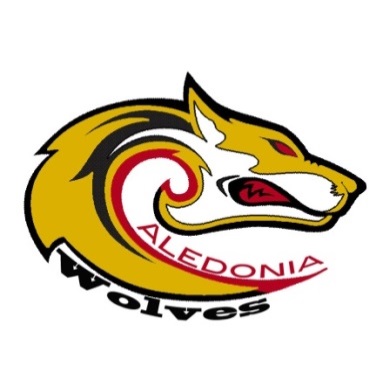                                                      38 Caledonia Road, Dartmouth, NS B2X 1K8                                                     Telephone: 435-8413  Fax: 435-8425                                                     Principal:  Ms. L. Vaughan                                                     Vice Principal: Mrs. M. Kavanaugh	                                                      https://caj.hrsb.ca/SCHOOL SUPPLY LIST 2019-2020ALL STUDENTSLoose leaf lined paper – 400 sheetsDividers (2 packages of 5)Blue and Black Pens (12)Pencils (48)Erasers (5)Hilroy coil scribblers (3X80-page)Hilroy scribblers (3X4-pack)2” Binder (2)Duotangs (6 – various colours)Glue sticks (2)ScissorsColoured Pencils (package)RulerPencil SharpenerHighlighters (3 multiple colours)Pencil Case (zip up)Sticky Notes (1 package 3x3)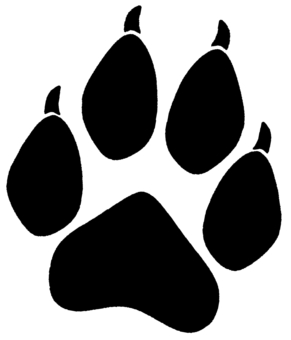 PHYSICAL EDUCATION1 Hilroy Scribbler SneakersT-shirt/long sleeve active shirtShorts/athletic pantsART SUPPLIESSketchbook (optional but helpful)Art Pencils (assorted)Quality Art ErasersFRENCH IMMERSIONFrench-English DictionaryBescherelleBAND1” Black BinderDividers (5-pack)PencilBand InstrumentWoodwinds - 3 reeds (minimum)Brass - Oil/greasePlease send enough supplies to start the school year and keep some at home to refresh as needed.